IĞDIR ÜNİVERSİTESİ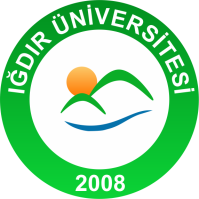 İŞ AKIŞ ŞEMASIIĞDIR ÜNİVERSİTESİİŞ AKIŞ ŞEMASIIĞDIR ÜNİVERSİTESİİŞ AKIŞ ŞEMASIIĞDIR ÜNİVERSİTESİİŞ AKIŞ ŞEMASIBirim Adı          :  Yapı İşleri ve Teknik Daire Başkanlığı           Form No        : YİTDB-A005Faaliyet/Süreç : Geçici Kabul Süreci                                          Sayfa Sayısı   : 3Birim Adı          :  Yapı İşleri ve Teknik Daire Başkanlığı           Form No        : YİTDB-A005Faaliyet/Süreç : Geçici Kabul Süreci                                          Sayfa Sayısı   : 3Birim Adı          :  Yapı İşleri ve Teknik Daire Başkanlığı           Form No        : YİTDB-A005Faaliyet/Süreç : Geçici Kabul Süreci                                          Sayfa Sayısı   : 3Birim Adı          :  Yapı İşleri ve Teknik Daire Başkanlığı           Form No        : YİTDB-A005Faaliyet/Süreç : Geçici Kabul Süreci                                          Sayfa Sayısı   : 31.SÜREÇ GİRDİLERİ1.SÜREÇ GİRDİLERİ2.SÜREÇ ÇIKTILARI2.SÜREÇ ÇIKTILARI3.İLGİLİ KANUN MADDELERİ4734 Sayılı Kamu İhale Kanunu4735 Sayılı Kamu İhaleleri Sözleşmeleri KanunuMuayene Ve Kabul Yönetmeliği3.İLGİLİ KANUN MADDELERİ4734 Sayılı Kamu İhale Kanunu4735 Sayılı Kamu İhaleleri Sözleşmeleri KanunuMuayene Ve Kabul Yönetmeliği3.İLGİLİ KANUN MADDELERİ4734 Sayılı Kamu İhale Kanunu4735 Sayılı Kamu İhaleleri Sözleşmeleri KanunuMuayene Ve Kabul Yönetmeliği3.İLGİLİ KANUN MADDELERİ4734 Sayılı Kamu İhale Kanunu4735 Sayılı Kamu İhaleleri Sözleşmeleri KanunuMuayene Ve Kabul Yönetmeliği4.KULLANILAN DÖKÜMANLARDilekçeGeçici Kabul Teklif BelgesiGeçici Kabul Tutanağı4.KULLANILAN DÖKÜMANLARDilekçeGeçici Kabul Teklif BelgesiGeçici Kabul Tutanağı4.KULLANILAN DÖKÜMANLARDilekçeGeçici Kabul Teklif BelgesiGeçici Kabul Tutanağı4.KULLANILAN DÖKÜMANLARDilekçeGeçici Kabul Teklif BelgesiGeçici Kabul Tutanağı5.KULLANILAN KAYNAKLARBilgisayar, Bilgisayar programıTelefon-FaxYazıcıOfis5.KULLANILAN KAYNAKLARBilgisayar, Bilgisayar programıTelefon-FaxYazıcıOfis5.KULLANILAN KAYNAKLARBilgisayar, Bilgisayar programıTelefon-FaxYazıcıOfis5.KULLANILAN KAYNAKLARBilgisayar, Bilgisayar programıTelefon-FaxYazıcıOfisHAZIRLAYANKONTROL EDENKONTROL EDENONAYLAYANAydın Güven İNCEDALİnşaat TeknikeriNedim DUMANDaire Başkan VekiliNedim DUMANDaire Başkan VekiliProf. Dr. Mehmet Hakkı ALMARektörIĞDIR ÜNİVERSİTESİYAPI İŞLERİ VE TEKNİK DAİRE BAŞKANLIĞIGEÇİCİ KABUL SÜRECİ İŞ AKIŞ ŞEMASIIĞDIR ÜNİVERSİTESİYAPI İŞLERİ VE TEKNİK DAİRE BAŞKANLIĞIGEÇİCİ KABUL SÜRECİ İŞ AKIŞ ŞEMASIIĞDIR ÜNİVERSİTESİYAPI İŞLERİ VE TEKNİK DAİRE BAŞKANLIĞIGEÇİCİ KABUL SÜRECİ İŞ AKIŞ ŞEMASIIĞDIR ÜNİVERSİTESİYAPI İŞLERİ VE TEKNİK DAİRE BAŞKANLIĞIGEÇİCİ KABUL SÜRECİ İŞ AKIŞ ŞEMASIİŞ AKIŞIİŞ AKIŞIİŞ AKIŞISORUMLULAR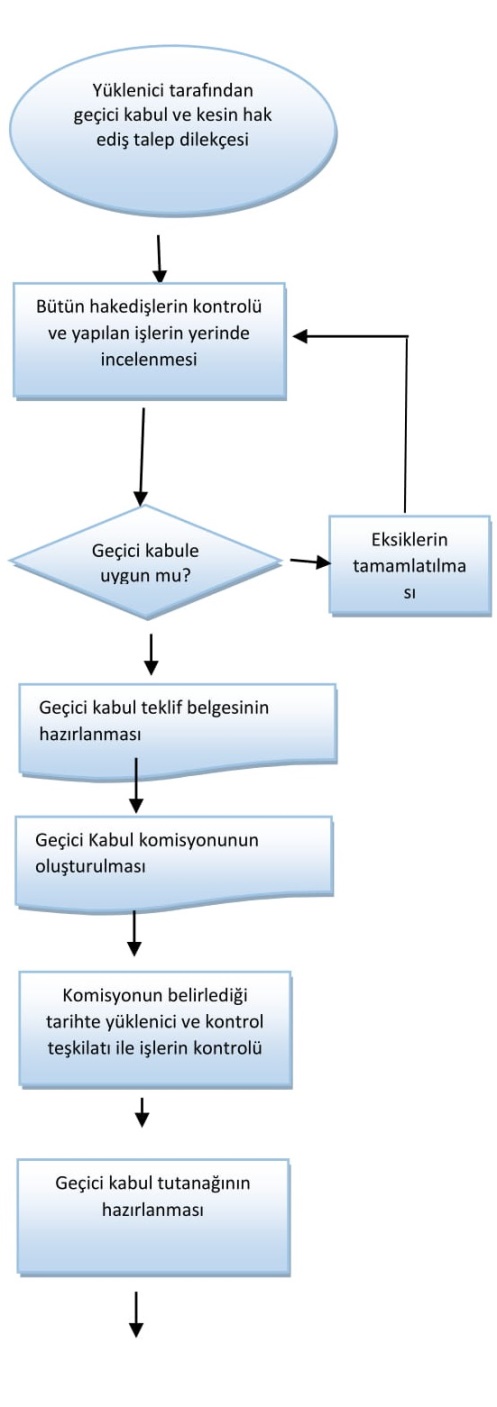 YükleniciKontrol AmiriKontrol TeşkilatıKontrol AmiriKontrol TeşkilatıKontrol AmiriRektörGenel SekreterDaire BaşkanıGeçici Kabul KomisyonuKontrol TeşkilatıGeçici Kabul KomisyonuKontrol TeşkilatıHAZIRLAYANKONTROL EDENONAYLAYANONAYLAYANAydın Güven İNCEDALİnşaat TeknikeriNedim DUMANDaire Başkan VekiliProf. Dr. Mehmet Hakkı ALMARektörProf. Dr. Mehmet Hakkı ALMARektörIĞDIR ÜNİVERSİTESİYAPI İŞLERİ VE TEKNİK DAİRE BAŞKANLIĞIGEÇİCİ KABUL SÜRECİ İŞ AKIŞ ŞEMASIIĞDIR ÜNİVERSİTESİYAPI İŞLERİ VE TEKNİK DAİRE BAŞKANLIĞIGEÇİCİ KABUL SÜRECİ İŞ AKIŞ ŞEMASIIĞDIR ÜNİVERSİTESİYAPI İŞLERİ VE TEKNİK DAİRE BAŞKANLIĞIGEÇİCİ KABUL SÜRECİ İŞ AKIŞ ŞEMASIIĞDIR ÜNİVERSİTESİYAPI İŞLERİ VE TEKNİK DAİRE BAŞKANLIĞIGEÇİCİ KABUL SÜRECİ İŞ AKIŞ ŞEMASIİŞ AKIŞIİŞ AKIŞIİŞ AKIŞISORUMLULAR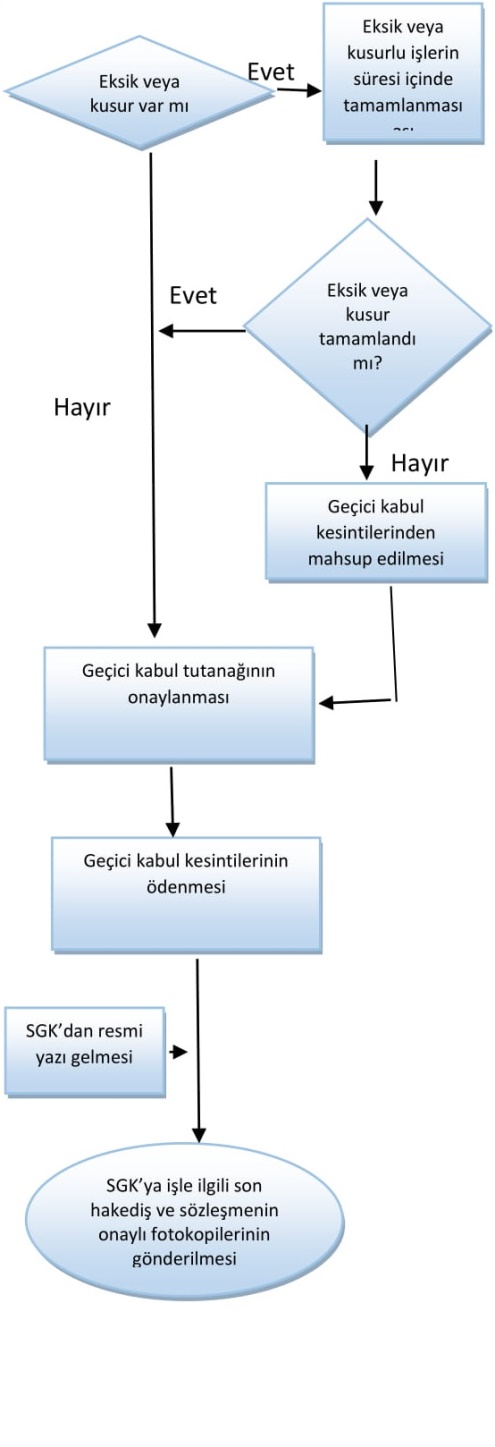 Geçici Kabul KomisyonuKontrol TeşkilatıRektörDaire BaşkanıDaire BaşkanlığıStrateji geliştirme Daire BaşkanlığıDaire BaşkanlığıYapım İşleri Şube MüdürlüğüHAZIRLAYANKONTROL EDENONAYLAYANONAYLAYANAydın Güven İNCEDALİnşaat TeknikeriNedim DUMANDaire Başkan VekiliProf. Dr. Mehmet Hakkı ALMARektörProf. Dr. Mehmet Hakkı ALMARektör